National Garden Clubs, Inc. 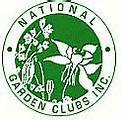 Registro Memorial Póstumo 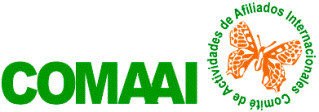 CEREMONIA DE MEMORIAL POSTUMOEn primavera durante la reunión de las afiliadas internacionales del NGC, Inc.  celebramos un acto ceremonial leyendo los nombres de asociadas difuntas que se han destacado en servir sus Clubs de Jardines y comunidades en las regiones de México, Centro y Sur América.  Este sencillo homenaje sirve para recordar y aceptar la ausencia de nuestras amigas.  INDIQUE LA DIRECTORA REGIONAL A QUIEN ENVIA LA INFORMACION:
  Alejandra Dávila Garza        México                   madavila1946@gmail.com     María Regina Viau               Centro América      viaucastillo@gmail.com 
    Rosa de Cacchione             Sur América           rosicacchione@aol.comSOLICITUD PARA INCLUIR EN EL ACTO DE MEMORIAL POSTUMO A:NOMBRE DE ASOCIADA:  ASOCIADA DEL CLUB DE JARDINES:   CIUDAD Y PAIS:  SOLICITUD ENVIADA POR:  CLUB DE JARDINES:PAIS:  EMAIL:ENVIE ESTA INFORMACION A LAS DIRECTORAS ANTES DEL MES DE ABRIL.